Об утверждении Перечня товаров, в отношении которых применяются вывозные таможенные пошлины, размера ставок и срока их действия и Правил расчета размера ставок вывозных таможенных пошлин на сырую нефть и товары, выработанные из нефтиПриказ Министра национальной экономики Республики Казахстан от 17 февраля 2016 года № 81. Зарегистрирован в Министерстве юстиции Республики Казахстан 24 февраля 2016 года № 13217.      Сноска. Заголовок в редакции приказа Министра национальной экономики РК от 02.03.2018 № 87 (вводится в действие по истечении десяти календарных дней после дня его первого официального опубликования).     В соответствии с подпунктом 2-1) статьи 7 Закона Республики Казахстан от 12 апреля 2004 года "О регулировании торговой деятельности" ПРИКАЗЫВАЮ:      1. Утвердить Перечень товаров, в отношении которых применяются вывозные таможенные пошлины, размер ставок и срок их действия согласно приложению 1 к настоящему приказу.      2. Утвердить Правила расчета размера ставок вывозных таможенных пошлин на сырую нефть и товары, выработанные из нефти согласно приложению 2 к настоящему приказу.      3. Признать утратившими силу некоторые приказы Министра национальной экономики Республики Казахстан согласно приложению 3 к настоящему приказу.      4. Департаменту развития внешнеторговой деятельности Министерства национальной экономики Республики Казахстан обеспечить в установленном законодательством порядке:      1) государственную регистрацию настоящего приказа в Министерстве юстиции Республики Казахстан;     2) в течение десяти календарных дней после государственной регистрации настоящего приказа в Министерстве юстиции Республики Казахстан направление его копии в печатном и электронном виде на официальное опубликование в периодических печатных изданиях и информационно-правовой системе "Әділет", а также в Республиканский центр правовой информации для внесения в эталонный контрольный банк нормативных правовых актов Республики Казахстан;      3) размещение настоящего приказа на интернет-ресурсе Министерства национальной экономики Республики Казахстан и на интранет-портале государственных органов;      4) в течение десяти рабочих дней после государственной регистрации настоящего приказа в Министерстве юстиции Республики Казахстан представление в Юридический департамент Министерства национальной экономики Республики Казахстан сведений об исполнении мероприятий, предусмотренных подпунктами 1), 2) и 3) пункта 2 настоящего приказа.      5. Контроль за исполнением настоящего приказа возложить на курирующего вице-министра национальной экономики Республики Казахстан.      6. Настоящий приказ вводится в действие со дня его первого официального опубликования и распространяется на отношения, возникшие с 1 февраля 2016 года.Министр национальной экономикиРеспублики Казахстан                                                                     Е. Досаев      Сноска. Перечень в редакции приказа Министра национальной экономики РК от 19.04.2017 № 167 (вводится в действие по истечении десяти календарных дней после дня его первого официального опубликования).Перечень товаров, в отношении которых применяются вывозные таможенные пошлины, размер ставок и срок их действия 1. Отдельные виды товаров, в отношении которых применяются вывозные таможенные пошлины, размер ставок и срок их действияПримечание:     1 Для целей применения ставок вывозных таможенных пошлин товары определяются исключительно кодами Товарной номенклатуры внешнеэкономической деятельности Евразийского экономического союза. Наименования товаров приведены для удобства пользования. Исключением является случай, предусмотренный в сноске <4>.     2 За исключением стран, входящих в Евразийский экономический союз и стран, с которыми у Республики Казахстан заключены двухсторонние и многосторонние соглашения о зоне свободной торговли, предусматривающие освобождение от уплаты вывозных таможенных пошлин.     3 Страны, для которых вступили в силу Договор о зоне свободной торговли, совершенный в городе Санкт-Петербурге 18 октября 2011 года, и Протокол о применении Договора о зоне свободной торговли от 18 октября 2011 года между его Сторонами и Республикой Узбекистан.     4 За исключением вторичных алюминиевых сплавов, которые освобождаются от уплаты вывозных таможенных пошлин.     5 За исключением вторичных алюминиевых сплавов, а также алюмобериллиевой лигатуры, которые освобождаются от уплаты вывозных таможенных пошлин. 2. Нефть сырая и товары, выработанные из нефти, в отношении которых применяются вывозные таможенные пошлины, размер ставок и срок их действия      Сноска. Раздел 2 с изменением, внесенным приказом Министра национальной экономики РК от 02.03.2018 № 87 (вводится в действие по истечении десяти календарных дней после дня его первого официального опубликования).Примечание:     1 Для целей применения ставок вывозных таможенных пошлин товары определяются исключительно кодами Товарной номенклатуры внешнеэкономической деятельности Евразийского экономического союза. Наименования товаров приведены для удобства пользования.     2 За исключением стран, входящих в Евразийский экономический союз и стран, с которыми у Республики Казахстан заключены двухсторонние и многосторонние соглашения о зоне свободной торговли, предусматривающие освобождение от уплаты вывозных таможенных пошлин.     3 Страны, для которых вступили в силу Договор о зоне свободной торговли, совершенный в городе Санкт-Петербурге 18 октября 2011 года, и Протокол о применении Договора о зоне свободной торговли от 18 октября 2011 года между его Сторонами и Республикой Узбекистан.      Сноска. Примечание в редакции приказа Министра национальной экономики РК от 02.03.2018 № 87 (вводится в действие по истечении десяти календарных дней после дня его первого официального опубликования).
Правила расчета размера ставок вывозных таможенных пошлин на
сырую нефть и товары, выработанные из нефти
1. Общие положения      1. Настоящие Правила расчета размера ставок вывозных таможенных пошлин на сырую нефть и товары, выработанные из нефти (далее – Правила), разработаны в соответствии с Законом Республики Казахстан от 12 апреля 2004 года "О регулировании торговой деятельности" и определяют порядок расчета размера ставок вывозных таможенных пошлин в отношении сырой нефти и товаров, выработанных из нефти. 2. Порядок расчета размера ставок вывозных таможенных пошлин
на сырую нефть      2. Ставка вывозной таможенной пошлины на сырую нефть определяется исходя из средней рыночной цены сырой нефти, сложившейся на мировых рынках нефтяного сырья за предшествующий период (далее – средняя рыночная цена сырой нефти).      Предшествующий период – начинается с 20 числа за два месяца, до 20 числа месяца, предшествующего месяцу применения вывозных таможенных пошлин.      3. Расчет средней рыночной цены сырой нефти осуществляется уполномоченным органом в области реализации налоговой и таможенной политики следующим образом:      1) Рассчитывается среднеарифметическое значение цен сырой нефти марки URALS (MED) и BRENT (DTD), сложившихся на мировых рынках нефтяного сырья за день на бирже, по следующей формуле: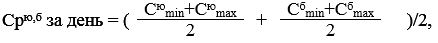       где:     Сюmin минимальная рыночная цена "URALS (MED)" за день на бирже;     Сюmax максимальная рыночная цена "URALS (MED)" за день на бирже;     Сбmin минимальная рыночная цена "BRENT (DTD)" за день на бирже;     Сбmax максимальная рыночная цена "BRENT (DTD)" за день на бирже;      2) Рассчитывается значение средней рыночной цены сырой нефти, в долларах США за баррель сырой нефти по следующей формуле: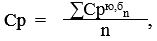       где: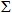 Срю,бn – сумма среднеарифметических значений ежедневных средних рыночных цен сырой нефти марки URALS (MED) и BRENT (DTD) в дни публикации таких котировок в течение предшествующего периода;
     n – количество дней публикации таких котировок в течение предшествующего периода.      4. Полученное значение средней рыночной цены сырой нефти за предшествующий период, математически округляется до второго знака после запятой и публикуется не позднее 25 числа месяца, предшествующего месяцу применения вывозных таможенных пошлин на официальном интернет-ресурсе уполномоченного органа в области реализации налоговой и таможенной политики.      Сноска. Пункт 4 в редакции приказа Министра национальной экономики РК от 06.10.2016 № 441 (вводится в действие по истечении десяти календарных дней после дня его первого официального опубликования).
       5. В отношении вывозимой сырой нефти, классифицируемой кодом Товарной номенклатуры внешнеэкономической деятельности Евразийского экономического союза (далее – ТН ВЭД ЕАЭС) 2709 00 900 9, в течении месяца применяется одна из ставок вывозных таможенных пошлин, предусмотренная приложением 1 к настоящим Правилам, в зависимости от значения средней рыночной цены на сырую нефть за предшествующий период.      6. Вывоз сырой нефти классифицируемой кодом ТН ВЭД ЕАЭС 2709 00 900 9 с территории Республики Казахстан не облагается вывозными таможенными пошлинами в случаях:      1) вывоза в страны Евразийского экономического союза, либо страны, с которыми у Республики Казахстан заключены дву- или многосторонние договоры, предусматривающие освобождение вывоза сырой нефти от уплаты вывозных таможенных пошлин, если иное не предусмотрено законодательством Республики Казахстан;     2) вывоза недропользователями сырой нефти, добытой ими по соглашениям (контрактам) о разделе продукции, заключенным с Правительством Республики Казахстан или компетентным органом до 1 января 2009 года и прошедшим обязательную налоговую экспертизу, в которых предусмотрено освобождение сырой нефти от уплаты вывозных таможенных пошлин;      3) вывоза недропользователями сырой нефти, добытой ими по контрактам на недропользование, не являющимся соглашениями (контрактами) о разделе продукции, в которых предусмотрено освобождение сырой нефти от уплаты вывозных таможенных пошлин за исключением сырой нефти, вывозимой недропользователями, осуществляющими уплату роялти. 3. Порядок расчета размера ставок вывозных таможенных пошлин
на товары, выработанные из нефти      7. Для целей настоящих Правил под товарами, выработанными из нефти, (далее – нефтепродукты) понимаются товары, указанные в приложении 2 к настоящим Правилам.      8. Вывоз нефтепродуктов с территории Республики Казахстан облагается вывозными таможенными пошлинами, размер которых утверждается уполномоченным органом в области регулирования торговой деятельности.       9. Расчет размера ставок вывозных таможенных пошлин в отношении нефтепродуктов осуществляется уполномоченным органом в области регулирования торговой деятельности ежеквартально по следующей формуле:      СВТП = К*(Ц – 187,5),       где:      СВТП – ставка вывозной таможенной пошлины в отношении нефтепродуктов;      К – поправочный коэффициент, позволяющий скорректировать ставку вывозной таможенной пошлины с учетом процента выхода из тонны сырой нефти светлых и темных нефтепродуктов и цен на них:      для светлых нефтепродуктов – К=0,9*(0,35+0,4)/2*1,2=0,405      для темных – К=0,9*(0,35+0,4)/2*0,8=0,27.     Ц – среднеарифметическое значение средних рыночных цен сырой нефти за три календарных месяца, в долларах США за тонну (с учетом коэффициента перевода баррелей в тонну 7,5);       187,5 – рыночная цена сырой нефти, ниже которой вывоз нефтепродуктов вывозными таможенными пошлинами не облагается.      10. Результаты расчетов размера ставок вывозных таможенных пошлин на нефтепродукты, произведенных в соответствии с пунктом 9 настоящих Правил математически округляются до второго знака после запятой.      10-1. Размер ставок вывозных таможенных пошлин в отношении товаров, выработанных из нефти, классифицируемых кодами 2713 20 000 0, 2715 00 000 0 ТН ВЭД ЕАЭС, утверждаются уполномоченным органом в области регулирования торговой деятельности без применения формулы, в соответствии с подпунктом 2-1) статьи 7 Закона Республики Казахстан от 12 апреля 2004 года "О регулировании торговой деятельности".      Сноска. Правила дополнены пунктом 10-1 в соответствии с приказом Министра национальной экономики РК от 06.10.2016 № 441 (вводится в действие по истечении десяти календарных дней после дня его первого официального опубликования).       11. В случае изменения средней рыночной цены на сырую нефть по итогам отчетного месяца (за исключением месяца, приходящегося на конец отчетного квартала), в сравнении с предыдущим месяцем, более чем на 15 долларов США за баррель, ставки вывозных таможенных пошлин на нефтепродукты корректируются в том месяце, в котором это было установлено.      12. В случае снижения средней рыночной цены на сырую нефть по результатам ежемесячного мониторинга цен ниже 375 долларов США за тонну, размер ставок вывозных таможенных пошлин на товары, выработанные из нефти, утверждаются уполномоченным органом в области регулирования торговой деятельности без применения формулы, в соответствии с подпунктом 2-1) статьи 7 Закона Республики Казахстан от 12 апреля 2004 года "О регулировании торговой деятельности".      13. В случае снижения средней рыночной цены на сырую нефть ставки вывозных таможенных пошлин на нефтепродукты корректируются только при наличии положительного заключения Республиканской бюджетной комиссии.      14. Вывоз нефтепродуктов с территории Республики Казахстан не облагаются вывозными таможенными пошлинами в случаях:      1) вывоза в страны Евразийского экономического союза, либо страны, с которыми у Республики Казахстан заключены дву- или многосторонние договора, предусматривающие освобождение вывоза нефтепродуктов от уплаты вывозных таможенных пошлин, если иное не предусмотрено законодательством Республики Казахстан;      2) при сложившейся средней рыночной цены сырой нефти до 187,5 долларов США за 1 тонну (включительно). Ставки вывозных таможенных пошлин на сырую нефтьПриложение 2
к Правилам расчета размера ставок
вывозных таможенных пошлин на сырую
нефть и товары, выработанные из нефтиПеречень товаров, выработанных из нефтиПриложение 3
к приказу Министра национальной
экономики Республики Казахстан
от 17 февраля 2016 года № 81Перечень
утративших силу некоторых приказов Министра национальной
экономики Республики Казахстан      1. Приказ Министра национальной экономики Республики Казахстан от 27 мая 2015 года № 405 "Об утверждении Перечня товаров, в отношении которых применяются вывозные таможенные пошлины, размер ставок и срок их действия" (зарегистрирован в Реестре государственной регистрации нормативных правовых актов за № 11473, опубликован в информационно-правовой системе "Әділет" 8 июля 2015 года);      2. Приказ Министра национальной экономики Республики Казахстан от 8 декабря 2015 года № 755 "О внесении изменений и дополнения в приказ Министра национальной экономики Республики Казахстан от 27 мая 2015 года № 405 "Об утверждении Перечня товаров, в отношении которых применяются вывозные таможенные пошлины, размер ставок и срок их действия" (зарегистрирован в Реестре государственной регистрации нормативных правовых актов за № 12388, опубликован в информационно-правовой системе "Әділет" 21 декабря 2015 года);      3. Приказ Министра национальной экономики Республики Казахстан от 21 января 2016 года № 18 "О внесении изменения в приказ Министра национальной экономики Республики Казахстан от 27 мая 2015 года № 405 "Об утверждении Перечня товаров, в отношении которых применяются вывозные таможенные пошлины, размер ставок и срок их действия" (зарегистрирован в Реестре государственной регистрации нормативных правовых актов за № 12895, опубликован в информационно-правовой системе "Әділет" 29 января 2016 года).Приложение 1 к приказу
Министра национальной
экономики Республики
Казахстан
от 17 февраля 2016 года № 81Код ТН ВЭД ЕАЭСНаименование товара1Ставка таможенной пошлины в отношении товаровСтавка таможенной пошлины в отношении товаровСрок действия таможенной пошлиныКод ТН ВЭД ЕАЭСНаименование товара1вывозимых за пределы Республики Казахстан2вывозимых в страны – участницы ДЗСТ3Срок действия таможенной пошлины123454101Необработанные шкуры крупного рогатого скота (включая буйволов) или животных семейства лошадиных (парные или соленые, сушеные, золеные, пикелеванные или консервированные другим способом, но не дубленые, не выделанные под пергамент или не подвергнутые дальнейшей обработке), 
с волосяным покровом или без волосяного покрова, двоенные или недвоенные500 евро 
за 1 тонну 20 %, но не менее 
 200 евро 
за 1 тонну
 До 29 ноября 2017 года включительно4101Необработанные шкуры крупного рогатого скота (включая буйволов) или животных семейства лошадиных (парные или соленые, сушеные, золеные, пикелеванные или консервированные другим способом, но не дубленые, не выделанные под пергамент или не подвергнутые дальнейшей обработке), 
с волосяным покровом или без волосяного покрова, двоенные или недвоенные 450 евро 
за 1 тонну 20 %, но не менее 
 200 евро 
за 1 тоннуС 30 ноября 2017 года по 29 ноября 2018 года включительно4101Необработанные шкуры крупного рогатого скота (включая буйволов) или животных семейства лошадиных (парные или соленые, сушеные, золеные, пикелеванные или консервированные другим способом, но не дубленые, не выделанные под пергамент или не подвергнутые дальнейшей обработке), 
с волосяным покровом или без волосяного покрова, двоенные или недвоенные400 евро 
за 1 тонну 20 %, но не менее 
 200 евро 
за 1 тоннуС 30 ноября 2018 года по 29 ноября 2019 года включительно
 4101Необработанные шкуры крупного рогатого скота (включая буйволов) или животных семейства лошадиных (парные или соленые, сушеные, золеные, пикелеванные или консервированные другим способом, но не дубленые, не выделанные под пергамент или не подвергнутые дальнейшей обработке), 
с волосяным покровом или без волосяного покрова, двоенные или недвоенные300 евро 
за 1 тонну 20 %, но не менее 
 200 евро 
за 1 тоннуС 30 ноября 2019 года по 29 ноября 2020 года включительно
 4101Необработанные шкуры крупного рогатого скота (включая буйволов) или животных семейства лошадиных (парные или соленые, сушеные, золеные, пикелеванные или консервированные другим способом, но не дубленые, не выделанные под пергамент или не подвергнутые дальнейшей обработке), 
с волосяным покровом или без волосяного покрова, двоенные или недвоенные200 евро за 1 тонну200 евро за 1 тоннуС 30 ноября 2020 года4102Необработанные шкуры овец или шкурки ягнят (парные или соленые, сушеные, золеные, пикелеванные или консервированные другим способом, но не дубленые, не выделанные под пергамент или не подвергнутые дальнейшей обработке), 
с шерстным покровом или без шерстного покрова, двоенные или недвоенные, кроме исключенных примечанием 1 (в) к данной группе500 евро 
за 1 тонну 20 %, но не менее 
 200 евро 
за 1 тонну
 До 29 ноября 2017 года включительно4102Необработанные шкуры овец или шкурки ягнят (парные или соленые, сушеные, золеные, пикелеванные или консервированные другим способом, но не дубленые, не выделанные под пергамент или не подвергнутые дальнейшей обработке), 
с шерстным покровом или без шерстного покрова, двоенные или недвоенные, кроме исключенных примечанием 1 (в) к данной группе450 евро за 1 тонну 20 %, но не менее 
 200 евро 
за 1 тоннуС 30 ноября 2017 года по 29 ноября 2018 года включительно4102Необработанные шкуры овец или шкурки ягнят (парные или соленые, сушеные, золеные, пикелеванные или консервированные другим способом, но не дубленые, не выделанные под пергамент или не подвергнутые дальнейшей обработке), 
с шерстным покровом или без шерстного покрова, двоенные или недвоенные, кроме исключенных примечанием 1 (в) к данной группе400 евро за 1 тонну 20 %, но не менее 
 200 евро 
за 1 тоннуС 30 ноября 2018 года по 29 ноября 2019 года включительно4102Необработанные шкуры овец или шкурки ягнят (парные или соленые, сушеные, золеные, пикелеванные или консервированные другим способом, но не дубленые, не выделанные под пергамент или не подвергнутые дальнейшей обработке), 
с шерстным покровом или без шерстного покрова, двоенные или недвоенные, кроме исключенных примечанием 1 (в) к данной группе300 евро 
за 1 тонну 20 %, но не менее 
 200 евро 
за 1 тоннуС 30 ноября 2019 года по 29 ноября 2020 года включительно4102Необработанные шкуры овец или шкурки ягнят (парные или соленые, сушеные, золеные, пикелеванные или консервированные другим способом, но не дубленые, не выделанные под пергамент или не подвергнутые дальнейшей обработке), 
с шерстным покровом или без шерстного покрова, двоенные или недвоенные, кроме исключенных примечанием 1 (в) к данной группе200 евро за 1 тонну200 евро за 1 тоннуС 30 ноября 2020 года
 4103Прочие необработанные шкуры (парные или соленые, сушеные, золеные, пикелеванные или консервированные другим способом, но не дубленые, не выделанные под пергамент или не подвергнутые дальнейшей обработке), с волосяным покровом или без волосяного покрова, двоенные или недвоенные, кроме исключенных примечанием 1 (б) или 1 (в) к данной группе500 евро 
за 1 тонну 20 %, но не менее 
 200 евро 
за 1 тонну
 До 29 ноября 2017 года включительно4103Прочие необработанные шкуры (парные или соленые, сушеные, золеные, пикелеванные или консервированные другим способом, но не дубленые, не выделанные под пергамент или не подвергнутые дальнейшей обработке), с волосяным покровом или без волосяного покрова, двоенные или недвоенные, кроме исключенных примечанием 1 (б) или 1 (в) к данной группе450 евро за 1 тонну 20 %, но не менее 
 200 евро 
за 1 тоннуС 30 ноября 2017 года по 29 ноября 2018 года включительно4103Прочие необработанные шкуры (парные или соленые, сушеные, золеные, пикелеванные или консервированные другим способом, но не дубленые, не выделанные под пергамент или не подвергнутые дальнейшей обработке), с волосяным покровом или без волосяного покрова, двоенные или недвоенные, кроме исключенных примечанием 1 (б) или 1 (в) к данной группе400 евро за 1 тонну 20 %, но не менее 
 200 евро 
за 1 тоннуС 30 ноября 2018 года по 29 ноября 2019 года включительно
 4103Прочие необработанные шкуры (парные или соленые, сушеные, золеные, пикелеванные или консервированные другим способом, но не дубленые, не выделанные под пергамент или не подвергнутые дальнейшей обработке), с волосяным покровом или без волосяного покрова, двоенные или недвоенные, кроме исключенных примечанием 1 (б) или 1 (в) к данной группе300 евро за 1 тонну 20 %, но не менее 
 200 евро 
за 1 тоннуС 30 ноября 2019 года по 29 ноября 2020 года включительно
 4103Прочие необработанные шкуры (парные или соленые, сушеные, золеные, пикелеванные или консервированные другим способом, но не дубленые, не выделанные под пергамент или не подвергнутые дальнейшей обработке), с волосяным покровом или без волосяного покрова, двоенные или недвоенные, кроме исключенных примечанием 1 (б) или 1 (в) к данной группе200 евро за 1 тонну200 евро за 1 тоннуС 30 ноября 2020 года
 5101Шерсть, не подвергнутая кардо- или гребнечесанию10 %, но не менее 50 евро за 1 тонну10 %, но не менее 50 евро за 1 тоннупостоянно5102Волос животных, тонкий или грубый, не подвергнутый кардо- или гребнечесанию10 %, но не менее 50 евро за 1 тонну10 %, но не менее 50 евро за 1 тоннупостоянно5103Отходы шерсти или тонкого или грубого волоса животных, включая прядильные отходы, но исключая расщипанное сырье10 %, но не менее 50 евро за 1 тонну10 %, но не менее 50 евро за 1 тоннупостоянно5104 00 000 0Расщипанное сырье из шерсти или тонкого или грубого волоса животных10 %, но не менее 50 евро за 1 тонну10 %, но не менее 50 евро за 1 тоннупостоянно7204Отходы и лом черных металлов; слитки черных металлов для переплавки (шихтовые слитки)15 %, но не менее 15 евро за 1 тонну15 %, но не менее 15 евро за 1 тоннуДо 29 ноября 2017 года включительно7204Отходы и лом черных металлов; слитки черных металлов для переплавки (шихтовые слитки)10 %, но не менее 10 евро за 1 тонну10 %, но не менее 10 евро за 1 тоннуС 30 ноября 2017 года по 29 ноября 2018 года включительно7204Отходы и лом черных металлов; слитки черных металлов для переплавки (шихтовые слитки)5 %, но не менее 5 евро 
за 1 тонну5 %, но не менее 5 евро 
за 1 тоннуС 30 ноября 2018 года 7302 за исключением 7302 10 220 0Изделия из черных металлов, используемые для железнодорожных или трамвайных путей: рельсы, контррельсы и зубчатые рельсы, переводные рельсы, крестовины глухого пересечения, переводные штанги и прочие поперечные соединения, шпалы, стыковые накладки и подкладки, клинья, опорные плиты, крюковые рельсовые болты, подушки и растяжки, станины, поперечины и прочие детали, предназначенные для соединения или крепления рельсов 18,33 %, но не менее 
18,33 евро за 1 тонну 18,33 %, но не менее 
18,33 евро за 1 тоннуДо 29 ноября 2017 года включительно7302 за исключением 7302 10 220 0Изделия из черных металлов, используемые для железнодорожных или трамвайных путей: рельсы, контррельсы и зубчатые рельсы, переводные рельсы, крестовины глухого пересечения, переводные штанги и прочие поперечные соединения, шпалы, стыковые накладки и подкладки, клинья, опорные плиты, крюковые рельсовые болты, подушки и растяжки, станины, поперечины и прочие детали, предназначенные для соединения или крепления рельсов 16,66 %, но не менее 
16,66 евро за 1 тонну 16,66 %, но не менее 
16,66 евро за 1 тоннуС 30 ноября 2017 года по 29 ноября 2018 года включительно
 7302 за исключением 7302 10 220 0Изделия из черных металлов, используемые для железнодорожных или трамвайных путей: рельсы, контррельсы и зубчатые рельсы, переводные рельсы, крестовины глухого пересечения, переводные штанги и прочие поперечные соединения, шпалы, стыковые накладки и подкладки, клинья, опорные плиты, крюковые рельсовые болты, подушки и растяжки, станины, поперечины и прочие детали, предназначенные для соединения или крепления рельсов15 %, но не менее 15 евро за 1 тонну15 %, но не менее 15 евро за 1 тоннуС 30 ноября 2018 года7404 00Отходы и лом медные 30 %, но не менее 
330 евро за 1 тонну 30 %, но не менее 
330 евро за 1 тоннуДо 29 ноября 2018 года включительно7404 00Отходы и лом медные 30 %, но не менее 
252 евро за 1 тонну 30 %, но не менее 
252 евро за 1 тоннуС 30 ноября 2018 года по 29 ноября 2019 года включительно7404 00Отходы и лом медные 20 %, но не менее 
168 евро за 1 тонну 20 %, но не менее 
168 евро за 1 тоннуС 30 ноября 2019 года по 29 ноября 2020 года включительно7404 00Отходы и лом медные10 %, но не менее 84 евро за 1 тонну10 %, но не менее 84 евро за 1 тоннуС 30 ноября 2020 года7601 20 200 1
7601 20 800 1Первичные алюминиевые сплавы для производства авиационных двигателей14 %, но не менее 95 евро за 1 тонну14 %, но не менее 95 евро за 1 тоннуДо 29 ноября 2017 года включительно7601 20 200 1
7601 20 800 1Первичные алюминиевые сплавы для производства авиационных двигателей13 %, но не менее 90 евро за 1 тонну13 %, но не менее 90 евро за 1 тоннуС 30 ноября 2017 года по 29 ноября 2018 года включительно7601 20 200 1
7601 20 800 1Первичные алюминиевые сплавы для производства авиационных двигателей12 %, но не менее 85 евро за 1 тонну12 %, но не менее 85 евро за 1 тоннуС 30 ноября 2018 года по 29 ноября 2019 года включительно7601 20 200 1
7601 20 800 1Первичные алюминиевые сплавы для производства авиационных двигателей11 %, но не менее 80 евро за 1 тонну11 %, но не менее 80 евро за 1 тоннуС 30 ноября 2019 года по 29 ноября 2020 года включительно7601 20 200 1
7601 20 800 1Первичные алюминиевые сплавы для производства авиационных двигателей10 %, но не менее 76 евро за 1 тонну10 %, но не менее 76 евро за 1 тоннуС 30 ноября 2020 года7601 20 200 94
7601 20 800 95Первичные алюминиевые сплавы, прочие14 %, но не менее 95 евро за 1 тонну14 %, но не менее 95 евро за 1 тоннуДо 29 ноября 2017 года включительно7601 20 200 94
7601 20 800 95Первичные алюминиевые сплавы, прочие13 %, но не менее 90 евро за 1 тонну13 %, но не менее 90 евро за 1 тоннуС 30 ноября 2017 года по 29 ноября 2018 года включительно7601 20 200 94
7601 20 800 95Первичные алюминиевые сплавы, прочие12 %, но не менее 85 евро за 1 тонну12 %, но не менее 85 евро за 1 тоннуС 30 ноября 2018 года по 29 ноября 2019 года включительно7601 20 200 94
7601 20 800 95Первичные алюминиевые сплавы, прочие11 %, но не менее 80 евро за 1 тонну11 %, но не менее 80 евро за 1 тоннуС 30 ноября 2019 года по 29 ноября 2020 года включительно7601 20 200 94
7601 20 800 95Первичные алюминиевые сплавы, прочие10 %, но не менее 76 евро за 1 тонну
 10 %, но не менее 76 евро за 1 тонну
 С 30 ноября 2020 года7601 20 800 2Вторичные алюминиевые сплавы в слитках или в жидком состоянии
  3 %, но не менее 22 евро 
за 1 тонну 3 %, но не менее 22 евро 
за 1 тоннупостоянно7602 00Отходы и лом алюминиевые 15 %, но не менее 
100 евро за 1 тонну 15 %, но не менее 
100 евро за 1 тоннуДо 29 ноября 2020 года включительно7602 00Отходы и лом алюминиевые10 %, но не менее 76 евро за 1 тонну10 %, но не менее 76 евро за 1 тоннуС 30 ноября 2020 года8607 11, 8607 12, 8607 21 100 0 – 8607 99 800 0, 8607 19 900 0Части железнодорожных локомотивов или моторных вагонов трамвая или подвижного состава: кроме оси в собранном или разобранном виде; колеса и их части  16,67 %, но не менее 
13,33 евро за 1 тонну 16,67 %, но не менее 
13,33 евро за 1 тоннуДо 29 ноября 2017 года включительно8607 11, 8607 12, 8607 21 100 0 – 8607 99 800 0, 8607 19 900 0Части железнодорожных локомотивов или моторных вагонов трамвая или подвижного состава: кроме оси в собранном или разобранном виде; колеса и их части  13,34 %, но не менее 
11,66 евро за 1 тонну 13,34 %, но не менее 
11,66 евро за 1 тоннуС 30 ноября 2017 года по 29 ноября 2018 года включительно8607 11, 8607 12, 8607 21 100 0 – 8607 99 800 0, 8607 19 900 0Части железнодорожных локомотивов или моторных вагонов трамвая или подвижного состава: кроме оси в собранном или разобранном виде; колеса и их части  10 %, но не менее 
10 евро за 1 тонну 10 %, но не менее 
10 евро за 1 тоннуС 30 ноября 2018 года8607 19 100 1Оси в собранном или разобранном виде; колеса и их части бывшие в употреблении5%5%постоянноКод ТН ВЭД ЕАЭСНаименование товара1Ставка таможенной пошлины в отношении товаровСтавка таможенной пошлины в отношении товаровСрок действия таможенной пошлиныКод ТН ВЭД ЕАЭСНаименование товара1вывозимых за пределы Республики Казахстан2вывозимых в страны – участницы ДЗСТ3Срок действия таможенной пошлины124562709 00 900 9 Нефть сырая 40 долларов
за 1 тонну 40 долларов 
за 1 тонну До 1 марта 2016 года 2709 00 900 9 Нефть сырая В соответствии с Правилами расчета размера ставок вывозных таможенных пошлин на сырую нефть и товары, выработанные из нефтиВ соответствии с Правилами расчета размера ставок вывозных таможенных пошлин на сырую нефть и товары, выработанные из нефтиС 1 марта 2016 года постоянно2710 12
за исключением 2710 12 110 1, 2710 12 150 1, 2710 12 900 2
 Легкие дистилляты и продукты168,88 долларов за 1 тонну 168,88 долларов 
за 1 тоннупостоянно2710 19 110 0, 2710 19 150 0, 2710 19 210 0, 2710 19 250 0, 2710 19 290 0
 Средние дистилляты168,88 долларов за 1 тонну168,88 долларов за 1 тоннупостоянно2710 19 42, 2710 19 460 0Тяжелые дистилляты: газойли168,88 долларов за 1 тонну 168,88 долларов 
за 1 тонну 200 евро 
 за 1 тонну 
с 15 февраля по 15 октября2710 20 110 0,
2710 20 150 0,
2710 20 900 0Тяжелые дистилляты: газойли: для прочих целей60 долларов 
за 1 тонну 60 долларов 
за 1 тонну 200 евро 
за 1 тонну 
с 15 февраля по 15 октября2710 19 310 0,
2710 19 350 0,
2710 19 480 0,
2710 20 190 0
 Тяжелые дистилляты: газойли 60 долларов 
за 1 тонну 60 долларов 
за 1 тоннупостоянно2710 19 510 1,
2710 19 510 9 – 2710 19 550 9Тяжелые дистилляты: топлива жидкие60 долларов за 1 тонну60 долларов за 1 тоннупостоянно2710 19 620 1, 2710 19 640 1, 2710 19 660 1, 2710 19 680 1, 2710 20 310 1, 2710 20 350 1, 2710 20 370 1, 2710 20 390 1Мазуты 30 долларов 
за 1 тонну 30 долларов 
за 1 тонну 15 евро 
 за 1 тонну 
 с 1 мая по 
 1 сентября 2710 19 620 9, 2710 19 640 9, 2710 19 660 9, 2710 19 680 9, 2710 20 310 9, 2710 20 350 9, 2710 20 370 9, 2710 20 390 9Тяжелые дистилляты: топлива жидкие: для прочих целей60 долларов 
за 1 тонну 60 долларов 
за 1 тоннупостоянно2710 19 710 0, 2710 19 750 0, 2710 19 820 0, 2710 19 840 0, 2710 19 860 0, 2710 19 880 0, 2710 19 920 0, 2710 19 940 0, 2710 19 980 0Масла смазочные: прочие 60 долларов 
за 1 тонну0постоянно2710 91 000 0, 2710 99 000 0
 Отработанные нефтепродукты 60 долларов 
за 1 тонну0постоянно2712 90 990 0
 Прочие60 долларов
за 1 тонну0постоянно2713 20 000 0Битум нефтяной 15 евро 
за 1 тонну
 15 евро 
за 1 тонну
 постоянно2713 90 100 0,
2713 90 900 0Прочие остатки от переработки нефти или нефтепродуктов, полученных из битуминозных пород
 60 долларов 
за 1 тонну 60 долларов 
за 1 тонну 15 евро 
 за 1 тонну 
с 15 октября по 15 апреля2715 00 000 0Смеси битумные15 %0постоянно
 Приложение 2
к приказу Министра национальной
экономики Республики Казахстан
17 февраля 2016 год № 81Приложение 1
к Правилам расчета размера ставок
вывозных таможенных пошлин на сырую нефть и товары, выработанные из нефти№ Средняя рыночная цена сырой нефти за предшествующий период(код ТН ВЭД ЕАЭС 2709 00 900 9)Средняя рыночная цена сырой нефти за предшествующий период(код ТН ВЭД ЕАЭС 2709 00 900 9)Ставка вывозной таможенной пошлины, долл. США за 1 тонну1.до 25 долларов США за баррельдо 25 долларов США за баррель02.с 25 до 30 долларов США за баррельс 25 до 30 долларов США за баррель103.с 30 до 35 долларов США за баррельс 30 до 35 долларов США за баррель204.с 35 до 40 долларов США за баррельс 35 до 40 долларов США за баррель355.с 40 до 45 долларов США за баррельс 40 до 45 долларов США за баррель406.с 45 до 50 долларов США за баррельс 45 до 50 долларов США за баррель457.с 50 до 55 долларов США за баррельс 50 до 55 долларов США за баррель508.с 55 до 60 долларов США за баррельс 55 до 60 долларов США за баррель559.с 60 до 65 долларов США за баррельс 60 до 65 долларов США за баррель6010.с 65 до 70 долларов США за баррельс 65 до 70 долларов США за баррель6511.с 70 до 75 долларов США за баррельс 70 до 75 долларов США за баррель7012.с 75 до 80 долларов США за баррельс 75 до 80 долларов США за баррель7513.с 80 до 85 долларов США за баррельс 80 до 85 долларов США за баррель8014.с 85 до 90 долларов США за баррельс 85 до 90 долларов США за баррель8515.с 90 до 95 долларов США за баррельс 90 до 95 долларов США за баррель9016.с 95 до 100 долларов США за баррельс 95 до 100 долларов США за баррель9517. со 100 до 105 долларов США за баррель  со 100 до 105 долларов США за баррель 10018.со 105 до 115 долларов США за баррельсо 105 до 115 долларов США за баррель11519.со 115 до 125 долларов США за баррельсо 115 до 125 долларов США за баррель13020.со 125 до 135 долларов США за баррельсо 125 до 135 долларов США за баррель14521.со 135 до 145 долларов США за баррельсо 135 до 145 долларов США за баррель16022.со 145 до 155 долларов США за баррельсо 145 до 155 долларов США за баррель17623.со 155 до 165 долларов США за баррельсо 155 до 165 долларов США за баррель19124.со 165 до 175 долларов США за баррельсо 165 до 175 долларов США за баррель20625.со 175 до 185 долларов США за баррельсо 175 до 185 долларов США за баррель22126.от 185 долларов США за баррель и вышеот 185 долларов США за баррель и выше236Код ТН ВЭД ЕАЭССветлые нефтепродукты2710 12, 2710 19 1100 – 2710 19 290 0, 2710 19 420 0, 2710 19 460 0.Темные нефтепродукты2710 20 110 0, 2710 20 150 0, 2710 20 900 0, 2710 19 310 0, 2710 19 350 0, 2710 19 480 0, 2710 20 190 0, 2710 19 510 1, 2710 19 510 9 – 2710 19 550 9, 2710 19 620 1 – 2710 19 680 9, 2710 20 310 1, 2710 20 310 9, 2710 20 350 1, 2710 20 350 9, 2710 20 370 1, 2710 20 370 9, 2710 20 390 1, 2710 20 390 9, 2710 19 710 0, 2710 19 750 0, 2710 19 820 0, 2710 19 840 0, 2710 19 860 0, 2710 19 880 0, 2710 19 920 0, 2710 19 940 0, 2710 19 980 0, 2710 91 000 0, 2710 99 000 0, 2712 90 990 0, 2713 20 000 0, 2713 90 100 0, 2713 90 900 0, 2715 00 000 0.